Declaratieformulier ’20-‘21

Persoonsgegevens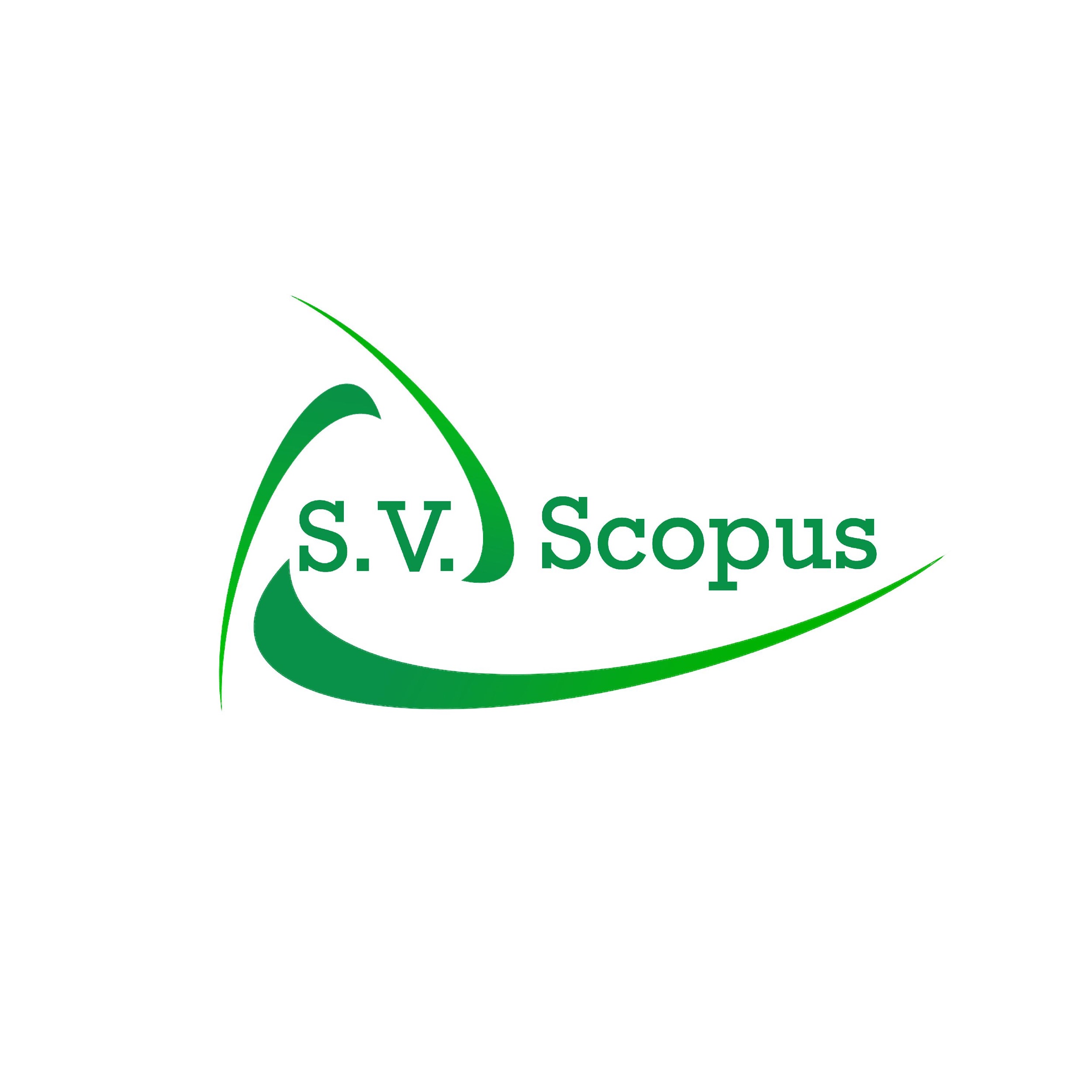 Voornaam: __________________________________________________________Achternaam: ________________________________________________________E-mail: _______________________________________________________________Telefoonnummer: __________________________________________________IBAN-nummer: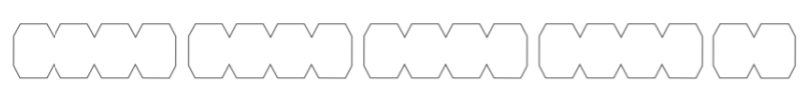 


Declaratie gegevensCommissie:__________________________________________________________
Toelichting:
Het is van groot belang dat u de kassabonnen, facturen etc. bijvoegt. 
Zonder deze betalingsbewijzen krijgt u geen geld terug! Onvolledig ingevulde declaratieformulieren worden niet in behandeling 
genomen. Ook worden declaratieformulieren zonder
betalingsbewijzen niet in behandeling genomen.

Datum: ________________________________________

Plaats: _________________________________________

Handtekening: ________________________________DatumOmschrijving / ActiviteitBedrag€€€TotaalTotaal€